Требования к оформлению статей в сборник трудов Российской научно-технической конференции с международным участием«Информатика и технологии. Инновационные технологии в промышленности и информатике» («РНТК ФТИ – 2018»)12 – 13 апреля 2018г., Физико-технологический институтСборник Российской научно-технической конференции с международным участием «Информатика и технологии. Инновационные технологии в промышленности и информатике» («РНТК ФТИ – 2018») принимает к опубликованию статьи в раздел пленарные доклады и по следующим секциям:«Физика плазмы»,«Микро- и наноэлектроника»,«Физика твердого тела»,«Оптико-электронные приборы и системы»,«Математический анализ, его приложения, вопросы преподавания математики»,«Метрологическое обеспечение наукоемких технологий»,«Стандартизация и управление качеством»,«Стандартизация и менеджмент качества продукции в химической и фармацевтической отраслях»;«Технологии и дизайн»,«Научная школа профессора Кондратенко В.С.»,«Оптоэлектронные и оптоволоконные системы»,«Информационные технологии в машиностроении и приборостроении»,«Новые материалы и технологии, прикладные применения».Статья представляется в виде файла формата MS-Word в электронном виде: на электронном носителе или пересылается на электронные адреса:e-mail: yurasov@mirea.ru  пленарные доклады и по секциям:«Физика твердого тела»,«Квантовая электроника и электродинамика. Физика плазмы»,«Микро- и наноэлектроника»,«Оптико-электронные приборы и системы»,«Математический анализ, его приложения, вопросы преподавания математики»,«Метрологическое обеспечение наукоемких технологий»,«Стандартизация и управление качеством»,«Стандартизация и менеджмент качества продукции в химической и фармацевтической отраслях»;e-mail: rogov_ay@mgupi.ru по секциям:«Научная школа профессора Кондратенко В.С.»,«Оптоэлектронные и оптоволоконные системы»,«Информационные технологии в машиностроении и приборостроении»,«Новые материалы и технологии, прикладные применения»,«Технологии и дизайн».В теме письма необходимо указать название конференции.Название файла должно содержать номер секции и фамилии первого из списка авторов/докладчика и первое слово из названия статьи (например, «2_Иванов_Петров_статья_Разработка...»)Рекомендуемый объем статьи – не более 6 страниц формата А4 (вместе с таблицами и списком литературы). Текст должен быть набран 14 кеглем, гарнитура Times New Roman, через 1,2 интервала; поля по 2,0 см справа, сверху, снизу и слевасноски набирают через один интервал и печатают либо внизу страницы, отделяя от основного текста чертой, либо в конце главы, раздела или всей рукописи;таблицы, схемы, диаграммы и графики создаются средствами Microsoft Word, что позволяет корректировку и осуществление верстки. Не допускается представление таблиц в виде растрового изображения;Статья должна содержать (на русском и английском языках):УДК (шрифт: 14 pt; выравнивание по левому краю),название статьи (шрифт: 16 pt; регистр: все прописные; начертание: полужирный; выравнивание по центру без абзаца; длинные заголовки следует разбивать на строки по смыслу),сведения об авторах (для каждого из авторов) (шрифт 14 pt):фамилия, инициалы; (начертание: полужирнный; выравнивание: по центру),полное наименование организации места работы для каждого из авторов с указанием должности, научное звание (выравнивание: по центру),аннотацию (без слова «Аннотация») (начертание: курсив; выравнивание: по ширине),ключевые слова (начертание: курсив; выравнивание: по ширине).Далее следует текст статьи. Основной текст должен быть выровнен по ширине, включена автоматическая расстановка переноса слов и убран запрет висячих строк (Формат → Абзац → Положение на странице – надо убрать все галочки). Абзацный отступ должен быть одинаковым и составлять 1,25 см.Дополнительный текст (например: подрисуночные подписи, примечания, список литературы и т.д.) дается шрифтом 12 pt.Требования к иллюстрациямВсе иллюстрации (чертежи, схемы, графики, диаграммы, рисунки) имеют одно название – рисунок. Рисунки должны быть включены в текст (Формат → Положение → В тексте). Если этого сделать нельзя, то их следует поместить как приложение, пронумеровав рисунки. Размер рисунков не должен превышать размера страницы. Рисунок должен хорошо читаться и быть разборчивым при увеличении.Подрисуночная подпись (шрифт 12 pt, выравнивание по центру)Подрисуночными подписями должны быть снабжены все рисунки. Подрисуночная подпись указывается непосредственно после рисунка. Нумерация рисунков должна соответствовать следующему виду: Рис. 1. Подрисуночная подпись; Рис. 2. Подрисуночная подпись… и т.д. Требования к формуламФормулы выравниваются по центру и нумеруются в круглых скобках по правому краю. Нумерация формул должна быть сквозной по всему материалу.Формулы должны быть набраны в тексте разборчиво, все индексы должны четко читаться.Длинные формулы, которые не умещаются на одной строке, следует переносить на несколько строк. Перенос может осуществляться на знаках «плюс» или «минус».Формулы должны набираться в редакторе MathType с установкой следующих размеров: основной индекс – 14 pt, крупный индекс – 75 %, мелкий индекс – 65 %, крупный символ – 150 %, мелкий символ – 100 %.ИЛИФормулы набираются в стандартном редакторе для Word. Размеры в математическом редакторе: основной символ – 14 пт, крупный индекс – 12 пт, мелкий индекс – 10 пт, крупный символ – 16 пт, мелкий – 12 пт.Требования к таблицам (шрифт 12 pt; выравнивание по правому краю)Ширина таблиц должна соответствовать ширине текстового блока.Все таблицы нумеруются, нумерация сквозная. Таблица должна вставляться в самый верх или низ листа, в тексте на нее делается ссылка. Таблицы должны быть с заголовком. Само слово «Таблица», ее номер и название таблицы (должно быть набрано без переносов, в конце заголовка точка не ставится) пишутся сверху над таблицей.Нельзя строить таблицу из одной строки, в этом случае цифровой материал включается непосредственно в текст.Ссылки на таблицы и рисунки даются с сокращениями слов «таблица» и  «рисунок» (например: в табл. 1. приведены результаты ...; на рис. 2  показана зависимость ...).Если таблица имеет продолжение на следующей странице, то ее название не повторяется, а пишется «Продолжение табл. 1» или «Окончание табл. 1».Не допускается наличие в тексте сканированных иллюстраций, формул, таблиц, схем и т.п.Оформление кавычек и скобокВ тексте должны использоваться только полиграфические кавычки — «елочки» и круглые скобки ( ).Для ссылки на номера литературных источников в тексте используются квадратные скобки [ ].В сложном случае, если встречаются внутренние и внешние кавычки, то они должны различаться: «елочки» и “лапки”.Основными элементами оформления внутритекстового списка являются: тире, цифровые и буквенные обозначения.Нумерованные внутритекстовые списки оформляются по правилу:1) далее текст со строчной буквы;	1. Далее текст с прописной буквы.Сноска — это помещаемое внизу полосы примечание, библиографическая ссылка, перевод иноязычного текста.Сноски набираются пониженным на 2 пункта кеглем.Между последней цифрой численного значения величины и обозначением единицы измерения оставляется неразрывный пробел (Ctrl+Shift+Пробел): 90 %; 1000 кг; 32 м2; 300 см3, 36,6 °С. Исключения составляют обозначения в виде знака, поднятого над строкой, перед которыми пробел не оставляют. Например: 45°; 10". Обозначение единиц следует приводить без переноса на следующую строку. Не следует набирать дефис вместо тире, два дефиса вместо тире, дефис с пробелами, два пробела подряд, заголовок с переносами, точку в конце заголовка.Старайтесь избегать висячих строк, коротких концевых строк в абзаце, висячих предлогов, переносов с разворота на разворот.Знак «тире» отбивается пробелами с двух сторон, знаки «минус» (перед одиночной цифрой), «интервал» (от–до) или «химическая связь» пробелами не отбиваются.Классификационные индексы УДК Индекс международной универсальной десятичной классификации (УДК) определяет к какой области знания относится издание, и устанавливается по следующим источникам:УДК – «УДК. Универсальная десятичная классификация: Сокращенное издание / ВИНИТИ» (М., 2001. – 149 с.).Оформление списка литературы (шрифт12 pt; без абзацного отступа)При цитировании необходимо указывать источник со страницами (ГОСТ Р 7.05–2008 БИБЛИОГРАФИЧЕСКАЯ ССЫЛКА. Общие требования и правила составления).Пример оформления списка литературы:1. Фамилия И.О. Название книги. – М.: Издательство, 2017. – 123 с.2. Название книги / под ред. И.О. Фамилия. – М.: Издательство, 2017. – 123 с.3. Фамилия И.О. Название статьи // Журнал. 2017. № 11. С. 51–57.4. Фамилия И.О. Название диссертации: автореф. дис. ... канд. физ.-мат. наук. – Томск, 2017. – 20 с.5. Фамилия И.О. Моделирование процесса сканирования // Современная техника и технология: труды VII Междунар. научно-практ. конф. молодых ученых. – Томск, 2017. – Т. 1. С. 225–2296. Ланьков А. Япония: страна и люди [Электронный ресурс]. – Режим доступа: http://www.lankov.oriental.ru (дата обращения 12.03.2017).УДК 314.748ВНЕДРЕНИЕ ТЕХНОЛОГИИ ЛАЗЕРНОГО УПРАВЛЯЕМОГО ТЕРМОРАСКАЛЫВАНИЯ В РОССИИКондратенко В.С.д.т.н., профессор, академик МАТН, советник ректората,зав. кафедрой оптических и биотехнических систем и технологий, Физико-технологический институт Московский технологический университет Рогов А.Ю.заместитель директора 
Физико-технологический институт Московский технологический университетРабота посвящена развитию высокоэффективных технологий прецизионного раскроя хрупких неметаллических материалов на основе метода лазерного управляемого термораскалывания (ЛУТ), который получает в последнее время все большее распространение и признание во всем мире. Приведены некоторые примеры решения высокотехнологичных задач с использованием метода ЛУТ. Ключевые слова: лазерное управляемое термораскалывание, сапфир, стекло, кремнийINTRODUCTION OF LASER TECHNOLOGY CONTROLLED THERMOCRACKING IN RUSSIAKondratenko V.S.Dr.Sc., professor, head of Departmentof optical and biotechnical systems and technologies of Physico-technological institute of Moscow technological universityRogov A.Yu.deputy director of Physico-technological institute of Moscow technological universityThe work is dedicated to the development of highly efficient technologies of precision cutting brittle non-metallic materials on the basis of a method of laser-managed thermosplitting (LCT), which gets recently the increasing distribution and worldwide recognition. Some examples of high-tech solutions to problems using the method of LCT. Keywords: Laser controlled thermocracking, Sapphire, Glass, SiliconБлагодаря надрезам глубиной 100 мкм и последующему сквозному ЛУТ резы формировались ровными без отклонений и торцы рабочей поверхности кристаллов получились качественными по двум направлениям (Рис. 1).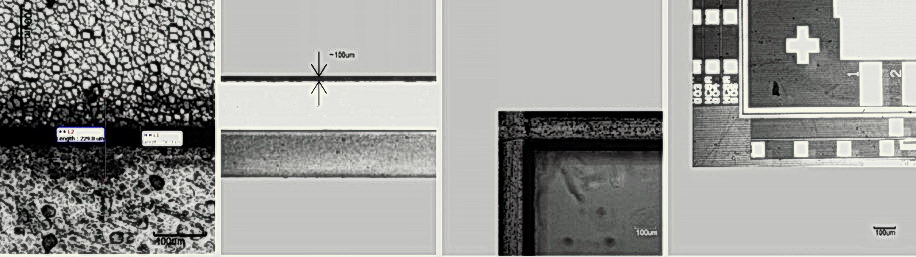 а)	б)	в)	г)Рис. 1. Видимая ширина зоны термического влияния и ширина надреза (а); глубина надреза 100 мкм в профиль (б); качество резов после ЛУТ по двум направлениям с рабочей стороны (в, г), 20х 	(1)Одномерная задача для поглощения излучения по закону Бугера решается аналитически и выражается рядом Фурье по Cos (zn / h) – где z – текущая координата, h – толщина пластины, n – натуральное целое число. Как показали сравнительные испытания (Табл. 1), лазерная резка методом ЛУТ обеспечивает повышение прочности кромки стекла в 5 и более раз.Таблица 1. Прочность кромки флоат-стекла при различных методах резкиСписок литературыКондратенко В.С. Способ резки хрупких материалов / Патент РФ №2024441, МКИ СО3 В 33/02. – 1991.Кондратенко В.С., Исай И.А. Лазерная технология изготовления сеток и шкал для оптических приборов / Российский технологический журнал. № 3 (8), т.2. 2015. МИРЭА. Москва. – С. 22-28.Стекло толщиной4 мм4 мм6 мм6 ммПрочность, МПаРезка роликомЛУТРезка роликомЛУТсредняя16,479,218,7104,3минимальная10,128,45,166,5максимальная24,0158,132,0168,1